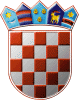 	REPUBLIKA HRVATSKA	DRŽAVNO IZBORNO POVJERENSTVO	REPUBLIKE HRVATSKEKLASA:	003-08/18-01/01URBROJ:	507-02/020-18-20/1Zagreb, 	27. kolovoza 2018.IZVADAK IZ ZAPISNIKA135. sjednice Državnog izbornog povjerenstva Republike Hrvatskeodržane 27. kolovoza 2018. u 13,00 sati u zgradi Vrhovnog suda Republike Hrvatske, Trg Nikole Šubića Zrinskog 3, Zagreb.Dnevni red je prihvaćen te je na sjednici usvojeno:Ad.1. Rješenje o imenovanju stalnog sastava Županijskog izbornog povjerenstva Splitsko-dalmatinske županije sa sjedištem u Splitu Ad.2. Obvezatna uputa broj LN-I – Redoslijed izbornih radnji i tijek rokovaAd.3. Obvezatne upute broj LN-II o obrascima za postupak kandidiranja i primjeni obvezatnih uputa i obrazaca na prijevremenim izborima za općinskog načelnika i zamjenika općinskog načelnika Općine MilnaAd.4.  Obvezatna uputa broj LN-III o zaštiti osobnih podatakaAd.5. Obvezatna uputa broj FLN o suradnji Državnog izbornog povjerenstva Republike Hrvatske i Općinskog izbornog povjerenstva Općine Milna u provedbi nadzora financiranja izborne promidžbe na prijevremenim izborima za općinskog načelnika i zamjenika općinskog načelnika Općine Milna Ad.6. RaznoTajnica                           				   Predsjednik       Albina Rosandić, v.r.                    			 	 Đuro Sessa, v.r.